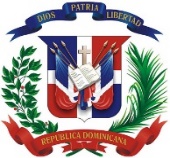 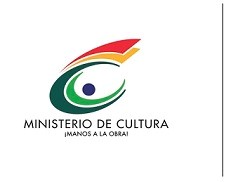 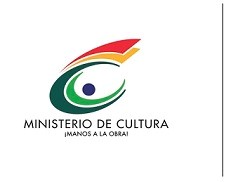 Objeto de la compra: Servicio de Fumigación general Para el Museo Alcázar Colon       Nota: En la presentación de la oferta económica debe ser enumerada en la misma secuencia de los bienes descritos arriba. Cotizar el 100 % de las cantidades de los artículos solicitados.  Entrega inmediata del servicio.Venta a crédito a este Ministerio. Documentos a presentar con la oferta económica:Registro de Proveedores del Estado (RPE), emitido por la Dirección General de Contrataciones Públicas.Certificación emitida por la Dirección General de Impuestos Internos (DGII), donde se manifieste que el oferente se encuentra al día en el pago de sus obligaciones fiscales.Certificación emitida por la Tesorería de la Seguridad Social, donde se manifieste que el oferente se encuentra al día en el pago de sus obligaciones de la Seguridad Social.Registro de Beneficiarios de Pagos del Gobierno Central como proveedores del Estado Dominicano.Cotización firmada y sellada por la empresa. ÍtemCódigoDescripciónUnidad de MedidaCantidad Solicitada1Servicio de fumigación general para el museo Alcázar colon los materiales a utilizarse para la fumigación son los siguientes: Detia de gas (pastillas toxicas que contrarrestan hongos e insectos).Permentrina (Veneno líquido que debe aplicarse en aspersión e inyección en el subsuelo para reactivar la barrera del museo con fumigación soterrada).unidad1